Всероссийская неделя правовой помощи детям -202320.11.2023 года на базе МБОУ СОШ № 9 города Вязники в рамках Всероссийской недели правовой помощи детям состоялся лекторий по правовым знаниям для детей-сирот и детей,оставшихся без попечения родителей, «Путешествие в страну правовых знаний».
Специалисты Вязниковского филиала ГАУ ВО ЦППМС представили презентацию на тему ️ «Права и обязанности несовершеннолетних»️, провели увлекательную и познавательную викторину для подростков. Воспитанники начальных классов, посредством приемов арт-терапии, проиллюстрировали основные права детей.
В конце занятия дети активно высказывали своё мнение об основных правах ребенка, определили единство прав и обязанностей.
Мероприятие прошло интересно и увлекательно.
#ГПН_2023
#ОБРАЗОВАНИЕ33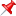 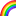 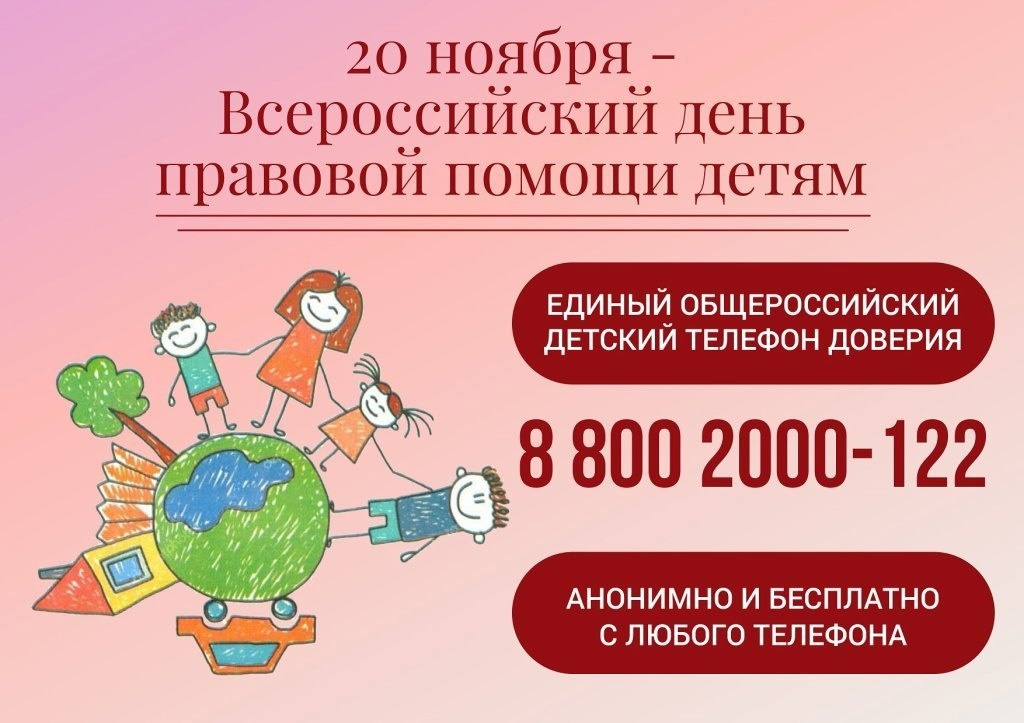 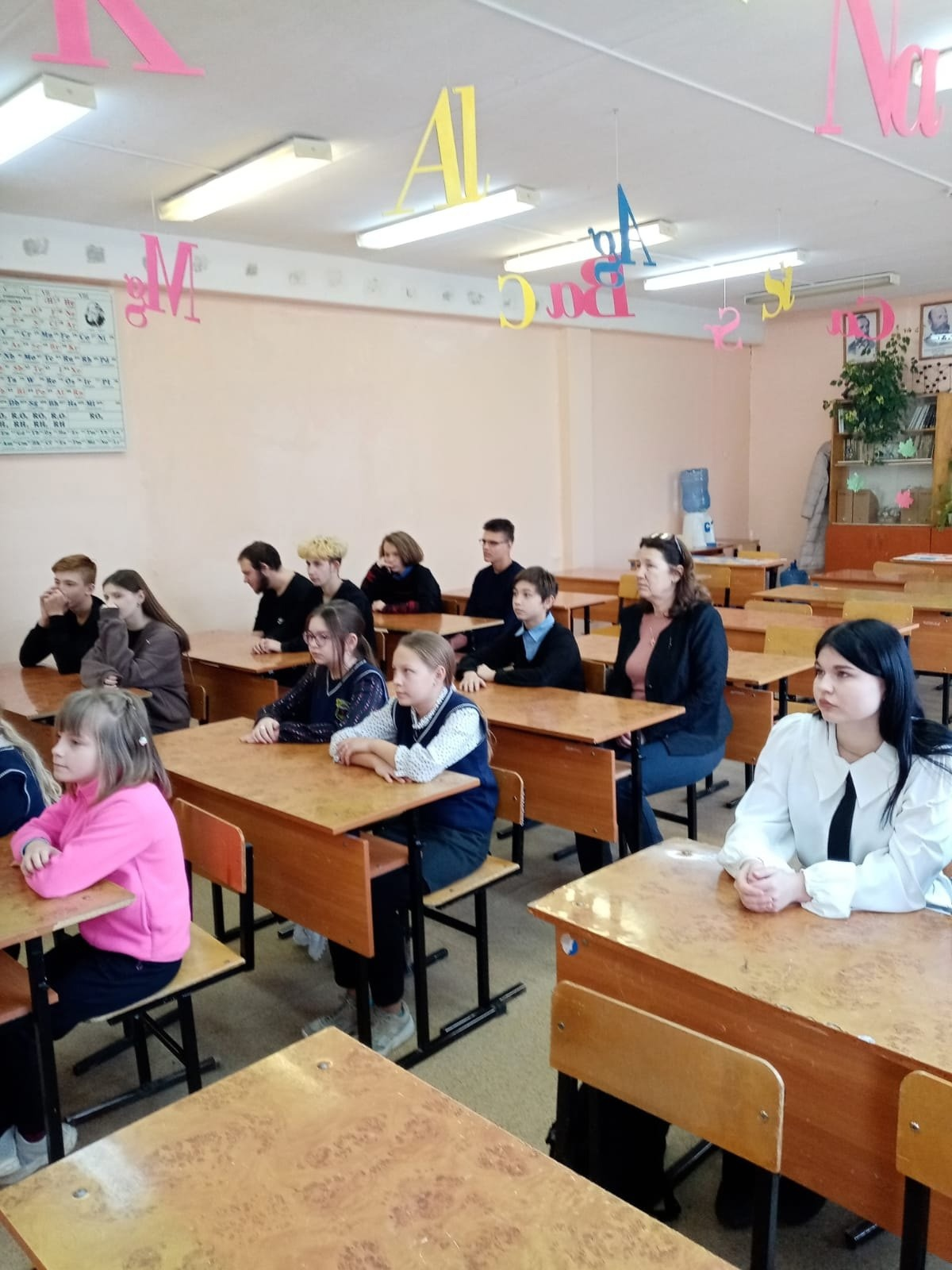 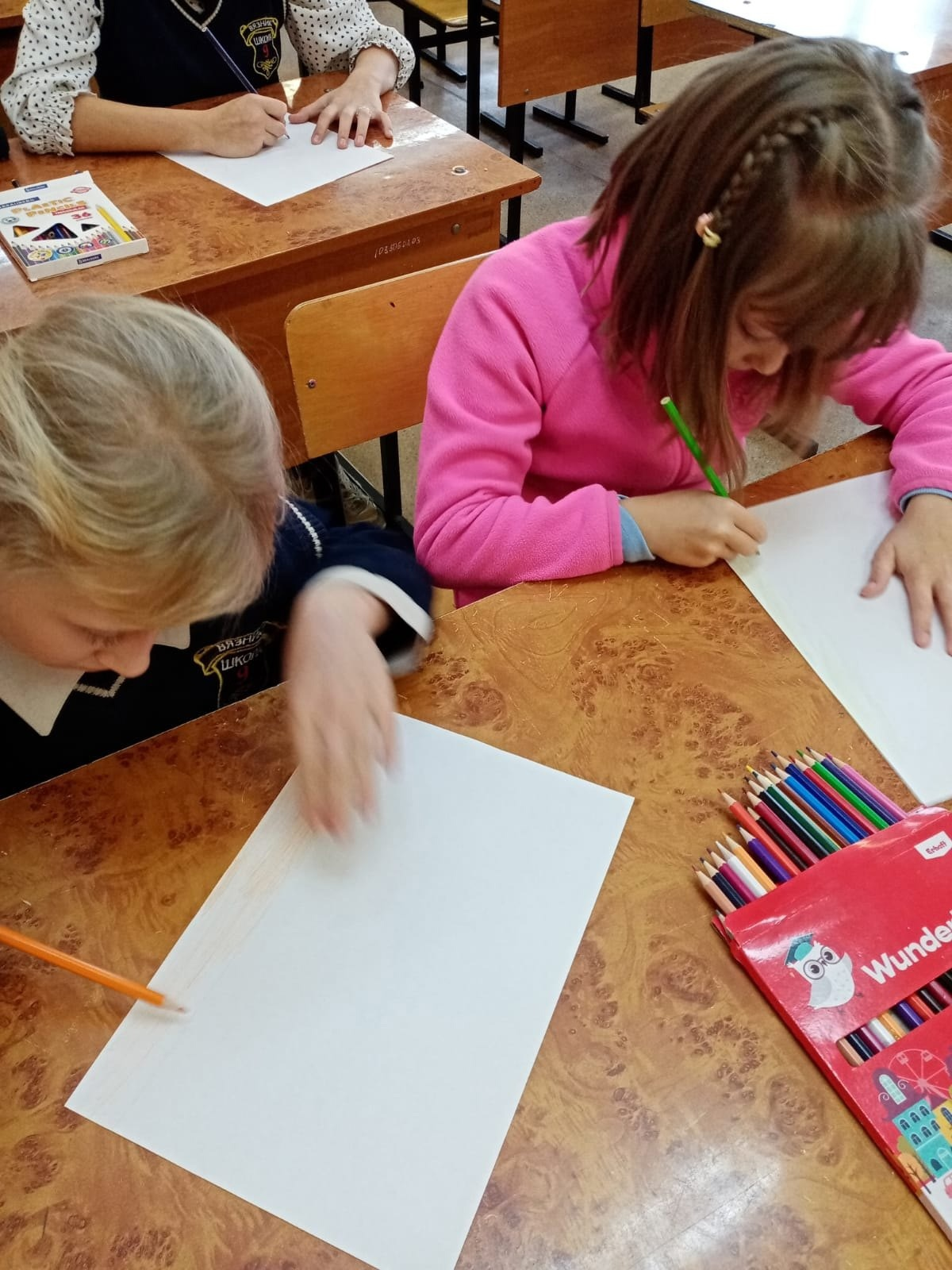 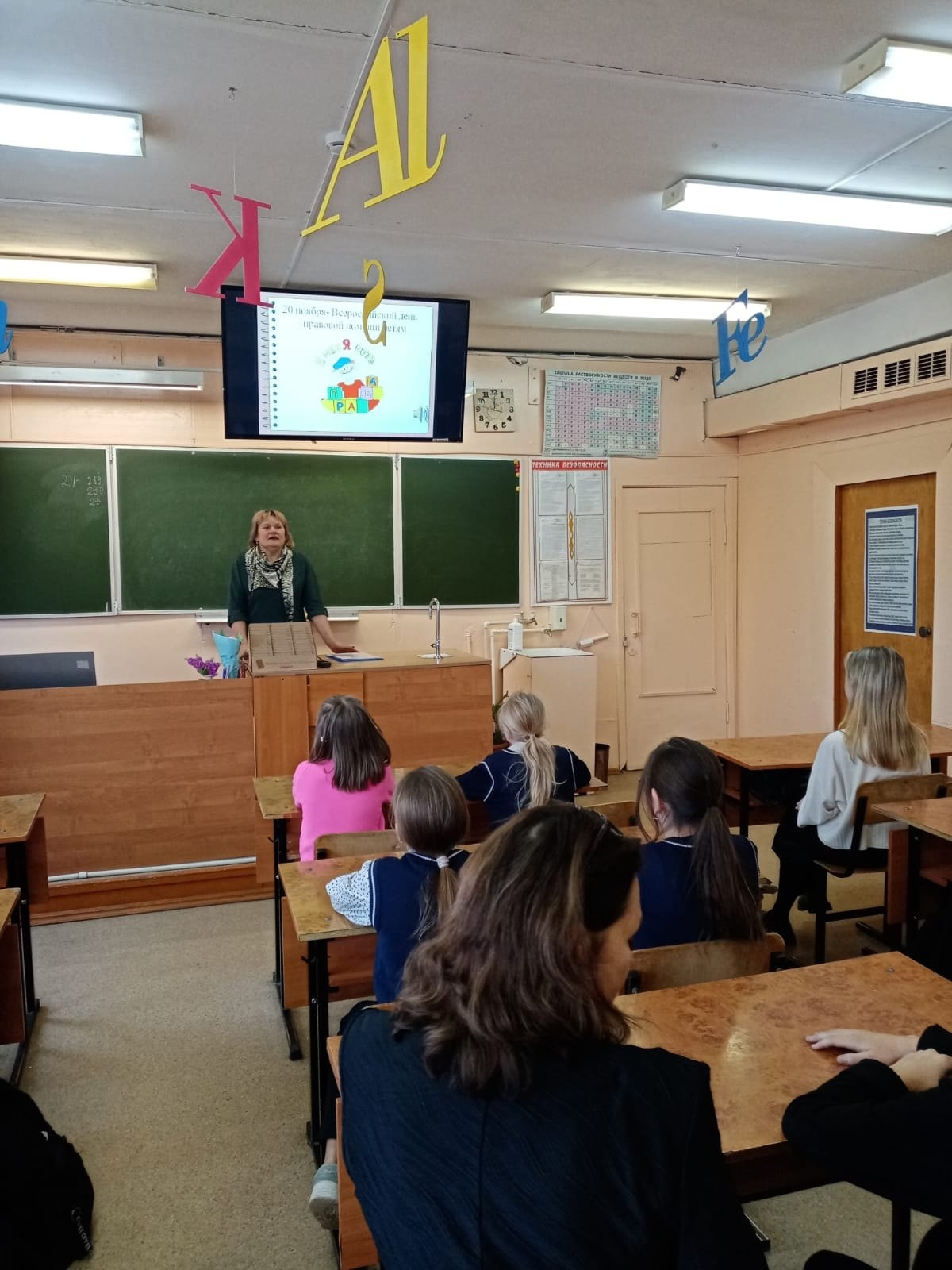 